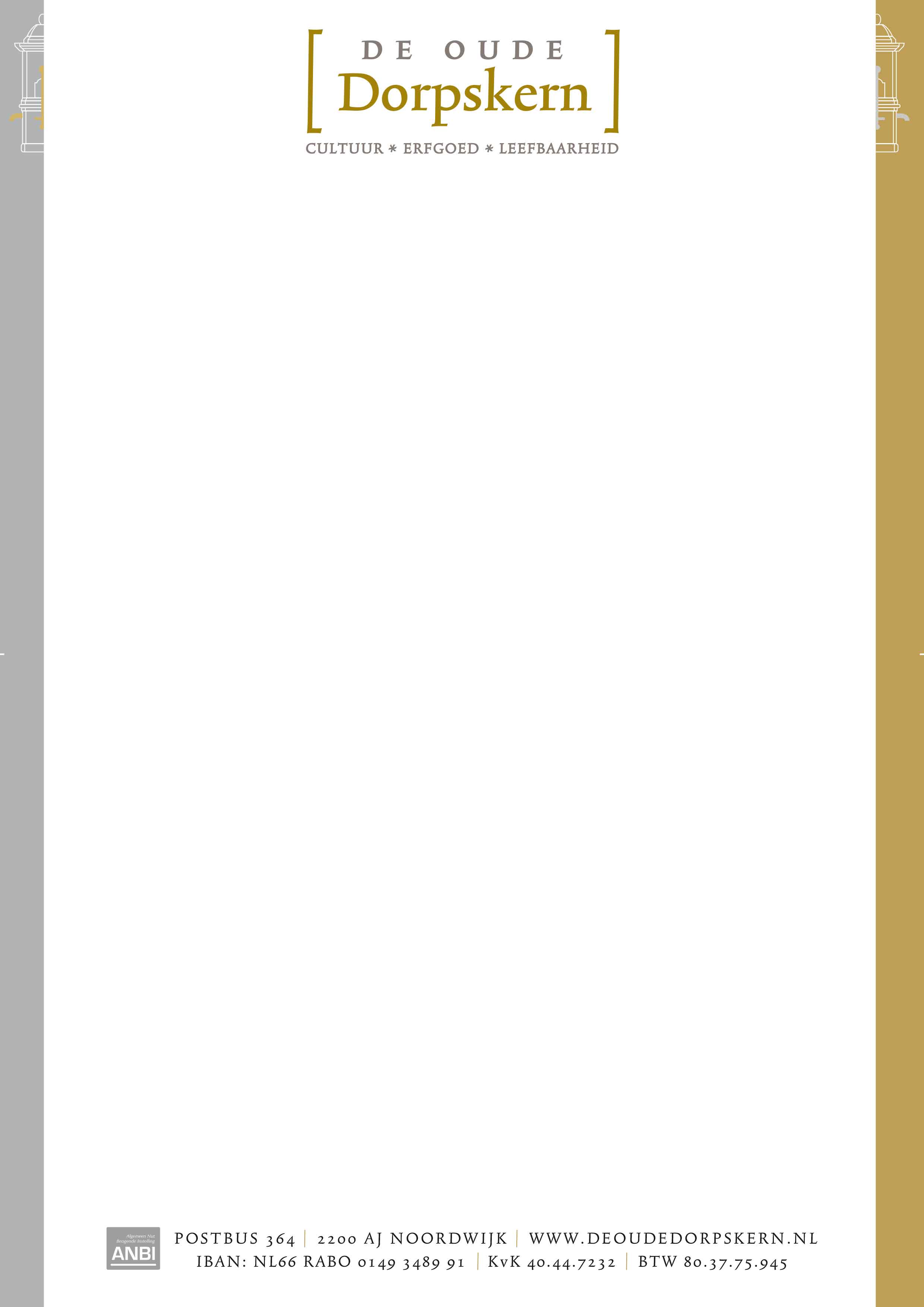 HUISHOUDELIJK REGLEMENT VAN DE VERENIGING“DE OUDE DORPSKERN” (de vereniging) IN NOORDWIJKTitel 1 Van de verenigingArt. 1	In het logo van de vereniging is de dorpspomp van het Lindenplein herkenbaar verwerkt.Art. 2	Als verjaardag van de vereniging geldt 6 november, aangezien de vereniging op 6 november 1985 haar eerste bijeenkomst had.Titel 2 Van de Leden Art. 3 Leden zijn niet gerechtigd uit naam van de vereniging activiteiten te ondernemen zonder toestemming van de voorzitter, de secretaris en/of de penningmeester.Titel 3 Van de CommissiesArt. 4Op de Algemene vergadering wordt een kascontrolecommissie ingesteld van twee personen. Jaarlijks treedt er één lid af en wordt één nieuw lid toegevoegd.Art. 5De vereniging kent commissies ter besturing van de verschillende activiteiten van de vereniging.Het bestuur kan met algemene stemmen commissies instellen en opheffen.Art. 6Iedere commissie kiest uit haar midden een voorzitter. Minimaal 1 keer per jaar vindt er een bestuursvergadering plaats in aanwezigheid van de commissievoorzitters.De voorzitters van de commissies doen in de bestuursvergadering verslag van de werkzaamheden van hun commissie. In de bestuursvergaderingen stemmen zij namens hun commissies. Art. 7De commissie maakt een verslag van elke commissievergadering. Deze verslagen worden, op verzoek, ter informatie, toegezonden aan het bestuur.Contracten en financiële verplichtingen, namens de vereniging, aangegaan door een commissie, ten aanzien van derden, welke niet in de commissie begroting zijn opgenomen, dienen door het bestuur bekrachtigd te worden.Het bestuur kan activiteiten die haar inziens het belang van de vereniging schaden, schorsen voor onbepaalde tijd.De commissies dienen zich te houden aan de door het bestuur vastgestelde protocollen zoals bedoeld in Titel 6. Iedere commissie draagt bij in de algemene kosten van het in stand houden van de vereniging. De algemene kosten worden pro rata van de normale exploitatiekosten verdeeld over de activiteiten.De commissies zorgen ervoor dat het logo van de vereniging in alle uitingen naar buiten goed herkenbaar wordt gebruikt. Titel 4 Van het bestuurArt. 8Het bestuur omvat tenminste 3 leden, te weten Voorzitter, Secretaris en Penningmeester. Tevens kunnen er bestuursleden met de functie van Vice Voorzitter, de portefeuille Erfgoed en Ruimtelijke Ordening en algemene bestuursleden worden aangesteld.Art. 9Het bestuur vergadert zo vaak als het dit wenselijk acht, doch kent een quorum van ¾ van het aantal bestuursleden bij elke te nemen beslissing, en beslist bij meerderheid van stemmen. Bij staken der stemmen wordt een voorstel geacht te zijn verworpen.Art. 10Het voltallige bestuur verdeelt in onderling overleg de dagelijkse werkzaamheden, voor zover zij niet betreffen de werkzaamheden van de voorzitter m.b.t. het leiden der vergaderingen.Art. 11Bestuursleden treden om de vier jaar af volgens rooster zodanig, dat nooit meer dan 3 bestuursleden per jaar aan de beurt zijn om af te treden. Bestuursleden kunnen maximaal voor 1 periode van 4 jaar worden herkozen.Het bestuur draagt bij meerderheid van stemmen kandidaten voor.Toetreding tot het bestuur kan alleen met instemming van de Algemene vergadering.Tussentijds verkozen bestuursleden treden af volgens het rooster van degene, in wiens functie zij verkozen worden.Titel 5 Van de contributiesArt. 12De hoogte van de contributie wordt vastgesteld door de Algemene vergadering, op voordracht van het bestuur. Art. 13	Ereleden zijn vrijgesteld van het betalen van contributie, met behoud van de rechten en plichten van lidmaatschap.Titel 6 Van de protocollenArt. 14Het bestuur kan met volledige instemming protocollen opstellen waarin afspraken en regels worden vastgelegd. Deze protocollen mogen niet in strijd zijn met de Statuten en het Huishoudelijk Reglement.Art. 15Protocollen maken geen onderdeel uit van het Huishoudelijk Reglement.Titel 7 Van het Huishoudelijk ReglementArt. 16Verwezen wordt naar artikel 20 van de Statuten van de vereniging waarin bepalingen zijn opgenomen over het instellen, het wijzigen en de inhoud van het Huishoudelijk Reglement.Art. 17Het bestuur is gehouden om voorstellen tot wijziging van het Huishoudelijk Reglement, tijdig te publiceren op de website van de vereniging.Art. 18In alle gevallen waarin dit Huishoudelijk Reglement niet voorziet, beslist het bestuur.